Roswell North Elementary 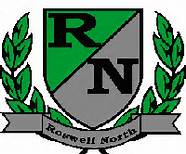 School Governance Council
Date: December 7, 2015Time: 3:30 PMLocation: Large Conference Room, Roswell North ElementaryAgendaCall to Order Action ItemsApprove November MinutesApprove December AgendaApprove Seed Fund ApplicationDiscussion ItemsReports from PTA Board Meeting, Foundation Meeting and Seed Fund 	Finalize the Seed Fund Final ApplicationSet agenda for January MeetingDiscuss Action Items for Next MeetingInformation ItemsMembers must attend 75% of the meetings and may not miss 3 consecutive meetingsFuture Meeting Dates: Monday January 11th at 4:00pmMonday February 22nd at 4:00pmMonday March 14th at 4:00pmAdjourn meeting